§6554.  Pacific salmon; method of taking; limits1.  Minimum length.  A person may not take or possess Pacific salmon which are less than 14 inches in length.[PL 1999, c. 771, Pt. B, §7 (AMD); PL 1999, c. 771, Pt. D, §§1,2 (AFF).]2.  Method of taking.  A person may not fish for or take Pacific salmon from the coastal waters by any means other than hook and line with a single hook.[PL 1999, c. 771, Pt. B, §7 (AMD); PL 1999, c. 771, Pt. D, §§1,2 (AFF).]3.  Limits.  A person may not take more than 2 Pacific salmon  in any one day.[PL 1999, c. 771, Pt. B, §7 (AMD); PL 1999, c. 771, Pt. D, §§1,2 (AFF).]4.  Exception for aquaculture.  A person lawfully engaged in the aquaculture of Pacific salmon  is exempt from this section  if that person holds a special license, if required, under section 6074.[PL 1999, c. 771, Pt. B, §7 (AMD); PL 1999, c. 771, Pt. D, §§1,2 (AFF).]5.  Recommendations; commissioner.  Nothing in this chapter may prohibit the commissioner from recommending to the Legislature changes in the limit on Pacific salmon that may be taken by hook and line with a single hook.[PL 1983, c. 662, §5 (NEW).]6.  Penalty.  A person who violates this section commits a civil violation for which a forfeiture of not less than $100 and not more than $500 may be adjudged.[PL 1999, c. 771, Pt. B, §7 (NEW); PL 1999, c. 771, Pt. D, §§1,2 (AFF).]SECTION HISTORYPL 1977, c. 661, §5 (NEW). PL 1983, c. 662, §5 (AMD). PL 1999, c. 771, §B7 (AMD). PL 1999, c. 771, §§D1,2 (AFF). The State of Maine claims a copyright in its codified statutes. If you intend to republish this material, we require that you include the following disclaimer in your publication:All copyrights and other rights to statutory text are reserved by the State of Maine. The text included in this publication reflects changes made through the First Regular and First Special Session of the 131st Maine Legislature and is current through November 1, 2023
                    . The text is subject to change without notice. It is a version that has not been officially certified by the Secretary of State. Refer to the Maine Revised Statutes Annotated and supplements for certified text.
                The Office of the Revisor of Statutes also requests that you send us one copy of any statutory publication you may produce. Our goal is not to restrict publishing activity, but to keep track of who is publishing what, to identify any needless duplication and to preserve the State's copyright rights.PLEASE NOTE: The Revisor's Office cannot perform research for or provide legal advice or interpretation of Maine law to the public. If you need legal assistance, please contact a qualified attorney.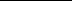 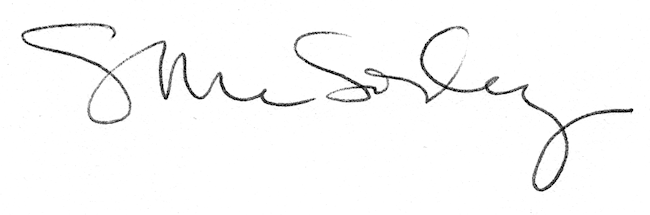 